Lesson 5: Say It with DecimalsLet’s use decimals to describe increases and decreases.5.1: Notice and Wonder: Fractions to DecimalsA calculator gives the following decimal representations for some unit fractions:What do you notice? What do you wonder?5.2: Repeating DecimalsUse long division to express each fraction as a decimal.What is similar about your answers to the previous question? What is different?Use the decimal representations to decide which of these fractions has the greatest value. Explain your reasoning.Are you ready for more?One common approximation for  is . Express this fraction as a decimal. How does this approximation compare to 3.14?5.3: More and Less with DecimalsMatch each diagram with a description and an equation.Diagrams: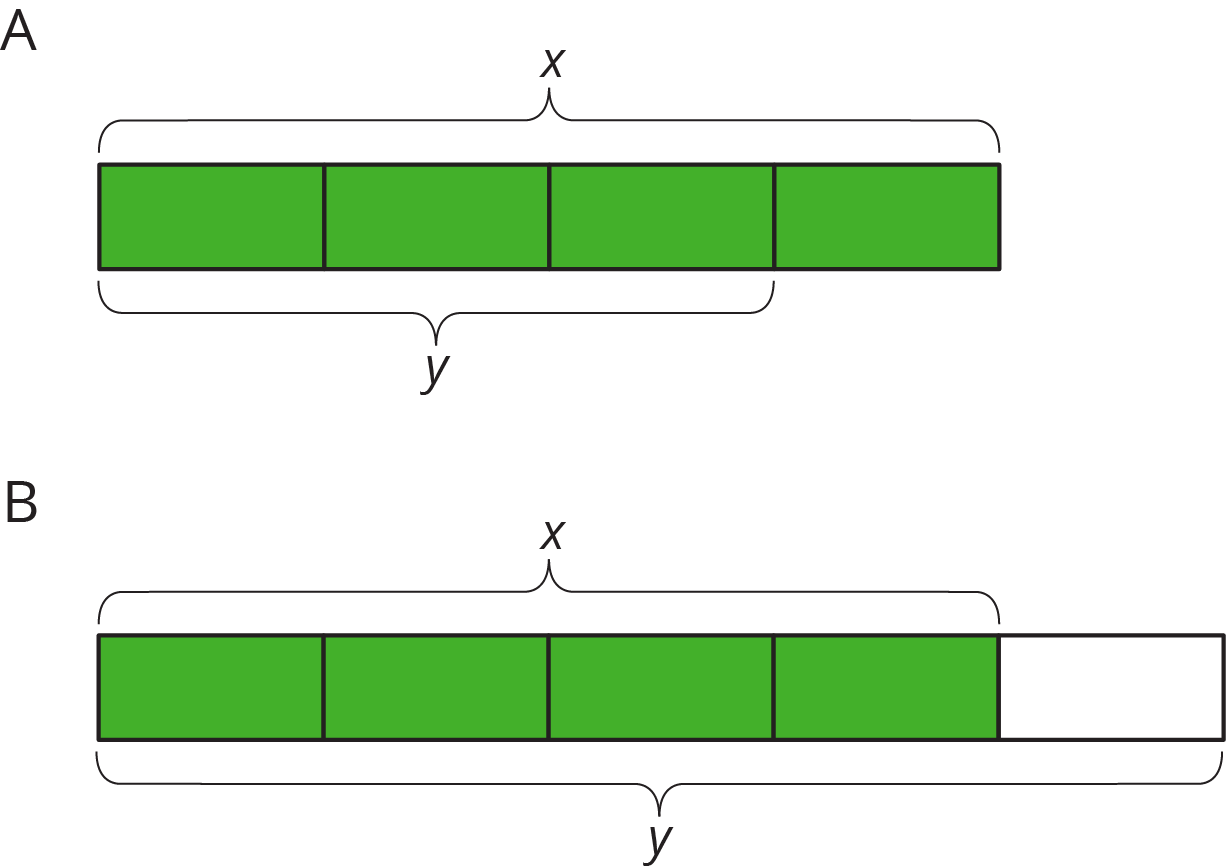 Descriptions:An increase by An increase by An increase by A decrease by A decrease by Equations:Draw a diagram for one of the unmatched equations.5.4: Card Sort: More RepresentationsYour teacher will give you a set of cards that have proportional relationships represented 2 different ways: as descriptions and equations. Mix up the cards and place them all face-up.Take turns with a partner to match a description with an equation.For each match you find, explain to your partner how you know it’s a match.For each match your partner finds, listen carefully to their explanation, and if you disagree, explain your thinking.When you have agreed on all of the matches, check your answers with the answer key. If there are any errors, discuss why and revise your matches.Lesson 5 SummaryLong division gives us a way of finding decimal representations for fractions.For example, to find a decimal representation for , we can divide 9 by 8.So .Sometimes it is easier to work with the decimal representation of a number, and sometimes it is easier to work with its fraction representation. It is important to be able to work with both. For example, consider the following pair of problems:Priya earned  dollars doing chores, and Kiran earned  as much as Priya. How much did Kiran earn?Priya earned  dollars doing chores, and Kiran earned 1.2 times as much as Priya. How much did Kiran earn?Since , these are both exactly the same problem, and the answer is  or . When we work with percentages in later lessons, the decimal representation will come in especially handy.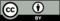 © CC BY Open Up Resources. Adaptations CC BY IM.